7.1	دراسة الاحتياجات من الطيف فيما يتعلق بالتتبع والتحكم والقياس عن بُعد في خدمة العمليات الفضائية من أجل السواتل غير المستقرة بالنسبة إلى الأرض ذات المهمات القصيرة الأجل، بغية تقييم ملاءَمة التوزيعات الحالية لخدمة العمليات الفضائية، وإن استدعى الأمر، النظر في توزيعات جديدة، وفقاً للقرار 659 (WRC-15)؛مقدمةترى إدارات الكومنولث الإقليمي في مجال الاتصالات (RCC) أنه يجب ضمان حماية الخدمات القائمة في نطاق التردد المشترك ونطاقات التردد المجاورة، وذلك عند استخدام توزيعات حالية أو جديدة في نطاق التردد لخدمة العمليات الفضائية (SOS) في المدى تحت GHz 1 من أجل وصلات التتبع والتحكم والقياس عن بعد في السواتل غير المستقرة بالنسبة إلى الأرض ذات المهمات القصيرة الأجل.ولا تعارض إدارات الكومنولث الإقليمي في مجال الاتصالات استخدام توزيعات حالية لخدمة العمليات الفضائية (SOS) في نطاق التردد MHz 138-137 (فضاء-أرض) من أجل وصلات القياس عن بعد في السواتل غير المستقرة بالنسبة إلى الأرض ذات المهمات القصيرة الأجل بدون تطبيق الرقم 11A.9 من لوائح الراديو شريطة تطبيق حد كثافة تدفق القدرة المنصوص عليه للخدمة المتنقلة الساتلية في هذا النطاق في التذييل 5 من لوائح الراديو من أجل خدمة العمليات الفضائية.وتعارض إدارات الكومنولث الإقليمي في مجال الاتصالات تحديد طيف من أجل وصلات التحكم والتتبع في السواتل غير المستقرة بالنسبة إلى الأرض ذات المهمات القصيرة الأجل في نطاقي التردد MHz 174,0-148 (أرض-فضاء) وMHz 410-403 (أرض-فضاء)، إذ حددت دراسات قطاع الاتصالات الراديوية صعوبات حيال تقاسمها مع خدمات الراديو القائمة. المقترحلأغراض معالجة البند 7.1 من جدول أعمال المؤتمر العالمي للاتصالات الراديوية لعام 2019 (WRC-19)، يقترح استخدام النص التنظيمي الوارد في الملحق بهذه المقترحات.الملحقالمـادة 5توزيع نطاقات الترددالقسم IV  -  جدول توزيع نطاقات التردد
(انظر الرقم 1.2)MOD	RCC/12A7/1#50217MHz 137,175-75,2MOD	RCC/12A7/2#50219MHz 148-137,175ADD	RCC/12A7/35.C17	يجوز استخدام نطاق التردد MHz 138-137 في خدمة العمليات الفضائية (فضاء-أرض) من أجل وصلات التتبع والقياس عن بعد في السواتل غير المستقرة بالنسبة إلى الأرض ذات المهمات القصيرة الأجل. وينطبق القرار [RCС/A17-METHOD-C] (WRC-19).الأسباب:	بينت الدراسات أن نطاق التردد MHz 138-137 في خدمة العمليات الفضائية (فضاء-أرض) هو الأنسب من أجل وصلات التتبع والتحكم والقياس عن بعد في السواتل غير المستقرة بالنسبة إلى الأرض ذات المهمات القصيرة الأجل في ظل توافر شروط معينة. وقد أجريت تغييرات على جدول توزيعات التردد في لوائح الراديو بحيث تعكس هذا الأمر.NOC	RCC/12A7/4MHz 161,9375-148الأسباب:	من الضروري الاحتفاظ بالاستخدام الحالي للنطاق MHz 161,9375-148 جراء تدهور في شروط التوافق مع خدمات الراديو القائمة.NOC	RCC/12A7/5MHz 223-161,9375الأسباب:	من الضروري الاحتفاظ بالاستخدام الحالي للنطاق MHz 174-161,9375 جراء تدهور محتمل في شروط التوافق مع خدمات الراديو القائمة.NOC	RCC/12A7/6MHz 410-335,4الأسباب:	من الضروري الاحتفاظ بالاستخدام الحالي للنطاق MHz 406-403 جراء مشاكل في التوافق مع محطات في خدمة مساعدات الأرصاد الجوية.ADD	RCC/12A7/7#50222مشروع القرار الجديد [RCC/A17-METHOD-C] (WRC-19)نطاقات التردد المستخدمة من أجل وصلات التتبع والتحكم والقياس عن بُعد في السواتل غير المستقرة بالنسبة إلى الأرض ذات المهمات القصيرة الأجل إن المؤتمر العالمي للاتصالات الراديوية (شرم الشيخ، 2019)،إذ يضع في اعتباره أ )	أن المصطلح "مهمة قصيرة الأجل" المستعمل في هذا القرار يشير إلى مهمة مدة صلاحيتها محدودة لا تتجاوز في العادة 3 سنوات؛ب)	أن التتبع والقياس عن بعد والوصلات من أجل السواتل غير المستقرة بالنسبة إلى الأرض ذات المهمات القصيرة الأجل تندرج في إطار خدمة العمليات الفضائية؛ج)	أن هذه السواتل عليها قيود من حيث استخدام قدرة منخفضة على متنها وكسب منخفض للهوائي؛د )	أن الرقم C17.5 يحدد النطاق MHz 138-137 (فضاء-أرض) لمثل هذه التطبيقات؛ه‍ )	أن دراسات قطاع الاتصالات الراديوية قد أشارت إلى أن نطاقات التردد الأخرى غير تلك المذكورة في الفقرة د) من "إذ يضع في اعتباره" الموزعة لخدمة العمليات الفضائية تحت GHz 1 ليست مناسبة لهذه التطبيقات،يدعو الإداراتإلى استخدام برمجية مكتب الاتصالات الراديوية لتفحص قيم الكثافة pfd لخدمة العمليات الفضائية المذكورة في الفقرة 2 من "يقرر"،يقرر1	أن تستعمل الإدارات التي ترغب في تنفيذ وصلات التتبع والقياس عن بُعد في السواتل غير المستقرة بالنسبة إلى الأرض ذات المهمات القصيرة الأجل النطاق المشار إليه في الفقرة د) من "إذ يضع في اعتباره" أعلاه؛2	أنه في النطاق MHz 138-137 (فضاء-أرض)، يجب ألا تتجاوز المحطات الفضائية لخدمة العمليات الفضائية القيمة dB(W/(m2 . 4 kHz)) 140– لكثافة تدفق القدرة، فيما عدا الحالات التي نسقت فيها قيمة أخرى. وإذا تم تجاوز هذا المستوى ينطبق الرقم 11A.9 على الشبكات أو الأنظمة العاملة في خدمة العمليات الفضائية في هذا النطاق؛ 3	أن استخدام النطاق MHz 138-137 (فضاء-أرض) في السواتل غير المستقرة بالنسبة إلى الأرض في خدمة العمليات الفضائية ذات المهمات القصيرة الأجل لا يشكل أولوية في لوائح الراديو ولا يحول دون استخدام ذلك النطاق لأي تطبيق للخدمات التي يوزَّع لها؛يكلف مكتب الاتصالات الراديويةبأن يتحقق، عند تطبيق الفقرة 1 من "يقرر" في مرحلة التبليغ من التطابق مع قيمة كثافة تدفق القدرة الواردة في هذه الفقرة أثناء الفحص الذي يجريه بموجب الرقم 31.11: في حالة الامتثال لهذه القيمة، تكون النتيجة مؤاتية؛ وإذا تم تجاوز القيمة، يتحقق المكتب ما إذا كان طلب تنسيق بموجب الرقم 11A.9 قد أُرسل مسبقاً بشأن هذا الساتل وإلا يصدر نتيجة غير مؤاتية بموجب الرقم 32.11.الأسباب:	يحدد هذا القرار الشروط التي يجوز بموجبها استخدام نطاق التردد MHz 138-137 في خدمة العمليات الفضائية من أجل وصلات القياس عن بعد في السواتل غير المستقرة بالنسبة إلى الأرض ذات المهمات القصيرة الأجل.التذييـل 5 (REV.WRC-15)تعرف هوية الإدارات التي ينبغي التنسيق معها
أو الحصول على موافقتها وفقاً لأحكام المادة 9MOD	RCC/12A7/8#50223الجدول 1-5 (تابع)(Rev.WRC-)    الأسباب:	من الضروري إضافة الشروط التي لا ينطبق فيها التنسيق بموجب الرقم 11A.9 من لوائح الراديو في النطاق MHz 138-137 من أجل وصلات التتبع والتحكم والقياس عن بعد في السواتل غير المستقرة بالنسبة إلى الأرض ذات المهمات القصيرة الأجل في التذييل 5 من لوائح الراديو.SUP	RCC/12A7/9#50216القرار 659 (WRC-15)دراسات لتلبية المتطلبات في خدمة العمليات الفضائية من أجل
السواتل غير المستقرة بالنسبة إلى الأرض ذات المهمات القصيرة المدةالأسباب:	فور تضمين التعديلات المقدمة أعلاه في لوائح الراديو، لن يكون هناك داعٍ إلى القرار 659 (WRC-15).__________المؤتمر العالمي للاتصالات الراديوية (WRC-19)
شرم الشيخ، مصر، 28 أكتوبر - 22 نوفمبر 2019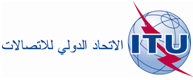 الجلسة العامةالإضافة 7
للوثيقة 12-A7 أكتوبر 2019الأصل: بالروسيةمقترحات مشتركة مقدمة من الكومنولث الإقليمي في مجال الاتصالاتمقترحات مشتركة مقدمة من الكومنولث الإقليمي في مجال الاتصالاتمقترحات بشأن أعمال المؤتمرمقترحات بشأن أعمال المؤتمربند جدول الأعمال 7.1بند جدول الأعمال 7.1التوزيع على الخدماتالتوزيع على الخدماتالتوزيع على الخدماتالإقليم 1الإقليم 2الإقليم 3137,025-137	عمليات فضائية (فضاء-أرض)		أرصاد جوية ساتلية (فضاء-أرض)		متنقلة ساتلية (فضاء-أرض) 208A.5   208B.5  209.5		أبحاث فضائية (فضاء-أرض)		ثابتة		متنقلة باستثناء المتنقلة للطيران (R)		208.5   207.5   206.5   205.5   204.5137,025-137	عمليات فضائية (فضاء-أرض)		أرصاد جوية ساتلية (فضاء-أرض)		متنقلة ساتلية (فضاء-أرض) 208A.5   208B.5  209.5		أبحاث فضائية (فضاء-أرض)		ثابتة		متنقلة باستثناء المتنقلة للطيران (R)		208.5   207.5   206.5   205.5   204.5137,025-137	عمليات فضائية (فضاء-أرض)		أرصاد جوية ساتلية (فضاء-أرض)		متنقلة ساتلية (فضاء-أرض) 208A.5   208B.5  209.5		أبحاث فضائية (فضاء-أرض)		ثابتة		متنقلة باستثناء المتنقلة للطيران (R)		208.5   207.5   206.5   205.5   204.5137,175-137,025	عمليات فضائية (فضاء-أرض)		أرصاد جوية ساتلية (فضاء-أرض)		أبحاث فضائية (فضاء-أرض)		ثابتة		متنقلة باستثناء المتنقلة للطيران (R)		متنقلة ساتلية (فضاء-أرض) 208A.5   208B.5  209.5		208.5   207.5   206.5   205.5   204.5137,175-137,025	عمليات فضائية (فضاء-أرض)		أرصاد جوية ساتلية (فضاء-أرض)		أبحاث فضائية (فضاء-أرض)		ثابتة		متنقلة باستثناء المتنقلة للطيران (R)		متنقلة ساتلية (فضاء-أرض) 208A.5   208B.5  209.5		208.5   207.5   206.5   205.5   204.5137,175-137,025	عمليات فضائية (فضاء-أرض)		أرصاد جوية ساتلية (فضاء-أرض)		أبحاث فضائية (فضاء-أرض)		ثابتة		متنقلة باستثناء المتنقلة للطيران (R)		متنقلة ساتلية (فضاء-أرض) 208A.5   208B.5  209.5		208.5   207.5   206.5   205.5   204.5التوزيع على الخدماتالتوزيع على الخدماتالتوزيع على الخدماتالإقليم 1الإقليم 2الإقليم 3137,825-137,175	عمليات فضائية (فضاء-أرض)		أرصاد جوية ساتلية (فضاء-أرض)		متنقلة ساتلية (فضاء-أرض) 209.5   208B.5   208A.5 		أبحاث فضائية (فضاء-أرض)		ثابتة		متنقلة باستثناء المتنقلة للطيران (R)		208.5   207.5   206.5   205.5   204.5137,825-137,175	عمليات فضائية (فضاء-أرض)		أرصاد جوية ساتلية (فضاء-أرض)		متنقلة ساتلية (فضاء-أرض) 209.5   208B.5   208A.5 		أبحاث فضائية (فضاء-أرض)		ثابتة		متنقلة باستثناء المتنقلة للطيران (R)		208.5   207.5   206.5   205.5   204.5137,825-137,175	عمليات فضائية (فضاء-أرض)		أرصاد جوية ساتلية (فضاء-أرض)		متنقلة ساتلية (فضاء-أرض) 209.5   208B.5   208A.5 		أبحاث فضائية (فضاء-أرض)		ثابتة		متنقلة باستثناء المتنقلة للطيران (R)		208.5   207.5   206.5   205.5   204.5138-137,825	عمليات فضائية (فضاء-أرض)		أرصاد جوية ساتلية (فضاء-أرض)		أبحاث فضائية (فضاء-أرض)		ثابتة		متنقلة باستثناء المتنقلة للطيران (R)		متنقلة ساتلية (فضاء-أرض) 208A.5  208B.5  209.5		208.5   207.5   206.5   205.5   204.5138-137,825	عمليات فضائية (فضاء-أرض)		أرصاد جوية ساتلية (فضاء-أرض)		أبحاث فضائية (فضاء-أرض)		ثابتة		متنقلة باستثناء المتنقلة للطيران (R)		متنقلة ساتلية (فضاء-أرض) 208A.5  208B.5  209.5		208.5   207.5   206.5   205.5   204.5138-137,825	عمليات فضائية (فضاء-أرض)		أرصاد جوية ساتلية (فضاء-أرض)		أبحاث فضائية (فضاء-أرض)		ثابتة		متنقلة باستثناء المتنقلة للطيران (R)		متنقلة ساتلية (فضاء-أرض) 208A.5  208B.5  209.5		208.5   207.5   206.5   205.5   204.5التوزيع على الخدماتالتوزيع على الخدماتالتوزيع على الخدماتالإقليم 1الإقليم 2الإقليم 3149,9-148ثابتةمتنقلة باستثناء المتنقلة للطيران (R)متنقلة ساتلية 
(أرض-فضاء)209.5  149,9-148		ثابتة		متنقلة		متنقلة ساتلية (أرض-فضاء) 209.5149,9-148		ثابتة		متنقلة		متنقلة ساتلية (أرض-فضاء) 209.5221.5   219.5   218.5		221.5   219.5   218.5		221.5   219.5   218.5150,05-149,9	متنقلة ساتلية (أرض-فضاء) 220.5   209.5150,05-149,9	متنقلة ساتلية (أرض-فضاء) 220.5   209.5150,05-149,9	متنقلة ساتلية (أرض-فضاء) 220.5   209.5153-150,05ثابتةمتنقلة باستثناء المتنقلة للطيرانفلك راديوي149.5154-150,05		ثابتة		متنقلة154-150,05		ثابتة		متنقلة154-153ثابتةمتنقلة باستثناء المتنقلة للطيران (R)مساعدات أرصاد جوية		225.5		225.5156,4875-154ثابتةمتنقلة باستثناء المتنقلة للطيران (R)226.5   225A.5 156,4875-154ثابتةمتنقلة226.5156,4875-154ثابتةمتنقلة226.5   225A.5156,5625-156,4875	متنقلة بحرية (استغاثة ونداء عن طريق النداء الانتقائي الرقمي (DSC))			227.5   226.5   111.5156,5625-156,4875	متنقلة بحرية (استغاثة ونداء عن طريق النداء الانتقائي الرقمي (DSC))			227.5   226.5   111.5156,5625-156,4875	متنقلة بحرية (استغاثة ونداء عن طريق النداء الانتقائي الرقمي (DSC))			227.5   226.5   111.5156,7625-156,5625ثابتةمتنقلة باستثناء المتنقلة للطيران (R)156,7625-156,5625		ثابتة		متنقلة156,7625-156,5625		ثابتة		متنقلة226.5		226.5		226.5156,7875156,7625متنقلة بحريةمتنقلة ساتلية (أرضفضاء)156,7875156,7625متنقلة بحريةمتنقلة ساتلية (أرضفضاء)156,7875156,7625متنقلة بحريةمتنقلة ساتلية (أرضفضاء)228.5   226.5   111.5228.5   226.5   111.5228.5   226.5   111.5156,7875-156,8125	متنقلة بحرية (استغاثة ونداء)			226.5   111.5156,7875-156,8125	متنقلة بحرية (استغاثة ونداء)			226.5   111.5156,7875-156,8125	متنقلة بحرية (استغاثة ونداء)			226.5   111.5156,8375156,8125متنقلة بحرية متنقلة ساتلية (أرضفضاء)156,8375156,8125متنقلة بحرية متنقلة ساتلية (أرضفضاء)156,8375156,8125متنقلة بحرية متنقلة ساتلية (أرضفضاء)228.5   226.5   111.5228.5   226.5   111.5228.5   226.5   111.5161,9375-156,8375ثابتةمتنقلة باستثناء المتنقلة للطيران
متنقلة161,9375-156,8375		ثابتة		متنقلة161,9375-156,8375		ثابتة		متنقلة226.5		226.5		226.5التوزيع على الخدماتالتوزيع على الخدماتالتوزيع على الخدماتالإقليم 1الإقليم 2الإقليم 3161,9625-161,9375ثابتةمتنقلة باستثناء المتنقلة للطيران
متنقلةمتنقلة بحرية ساتلية (أرض-فضاء) 
228AA.5161,9625-161,9375		ثابتة		متنقلة		متنقلة بحرية ساتلية (فضاء-أرض)  228AA.5161,9625-161,9375		ثابتة		متنقلة		متنقلة بحرية ساتلية (فضاء-أرض)  228AA.5226.5		226.5		226.5161,9875161,9625ثابتةمتنقلة باستثناء المتنقلة للطيرانمتنقلة ساتلية (أرض-فضاء)
228F.5161,9875161,9625متنقلة للطيران (OR)متنقلة بحريةمتنقلة ساتلية (أرض-فضاء)161,9875161,9625متنقلة بحريةمتنقلة للطيران (OR)  228E.5متنقلة ساتلية (أرض-فضاء)
228F.5228B.5   228A.5   226.5228C.5   228D.5226.5162,0125-161,9875ثابتةمتنقلة باستثناء المتنقلة للطيرانمتنقلة بحرية ساتلية (أرض-فضاء) 228AA.5162,0125-161,9875		ثابتة		متنقلة		متنقلة بحرية ساتلية (أرض-فضاء) 228AA.5162,0125-161,9875		ثابتة		متنقلة		متنقلة بحرية ساتلية (أرض-فضاء) 228AA.5229.5  226.5		226.5		226.5162,0375-162,0125ثابتةمتنقلة باستثناء المتنقلة للطيرانمتنقلة ساتلية (أرض-فضاء)
228F.5162,0375162,0125متنقلة للطيران (OR)متنقلة بحريةمتنقلة ساتلية (أرض-فضاء)162,0375162,0125متنقلة بحريةمتنقلة للطيران (OR)  228E.5متنقلة ساتلية (أرض-فضاء)
228F.5  229.5   228B.5   228A.5   226.5228C.5   228D.5226.5174-162,0375ثابتةمتنقلة باستثناء المتنقلة للطيران229.5   226.5174-162,0375		ثابتة		متنقلة		231.5   230.5   226.5174-162,0375		ثابتة		متنقلة		231.5   230.5   226.5التوزيع على الخدماتالتوزيع على الخدماتالتوزيع على الخدماتالإقليم 1الإقليم 2الإقليم 3406-403	مساعدات أرصاد جوية			ثابتة			متنقلة باستثناء المتنقلة للطيران			265.5406-403	مساعدات أرصاد جوية			ثابتة			متنقلة باستثناء المتنقلة للطيران			265.5406-403	مساعدات أرصاد جوية			ثابتة			متنقلة باستثناء المتنقلة للطيران			265.5مرجع 
المادة 9الحالةنطاقات التردد (والإقليم)
للخدمة المطلوب التنسيق بشأنهاالعتبة/الشرططريقة الحسابملاحظاتالرقم 13.9
GSO/
non-GSOمحطة في شبكة السواتل المستقرة بالنسبة إلى الأرض في نطاقات التردد التي يوجد بشأنها حاشية تحيل إلى الرقم 11A.9 أو الرقم 13.9، بالنسبة إلى أي شبكة أخرى تستخدم سواتل غير مستقرة بالنسبة إلى الأرض، باستثناء التنسيق بين المحطات الأرضية العاملة في اتجاه الإرسال المعاكسنطاقات التردد التي يوجد بشأنها حاشية تحيل إلى الرقم 11A.9 أو الرقم 13.9(1	عروض النطاق تتراكب(2	بالنسبة للنطاق MHz 1 668,4-1 668 فيما يتعلق بتنسيق شبكة الخدمة المتنقلة الساتلية (MSS) مع شبكات خدمة الأبحاث الفضائية (SRS) (المنفعلة)، بالإضافة إلى تراكب عرض النطاق، فإن كثافة القدرة المشعة المكافئة المتناحية لمحطات أرضية متنقلة في شبكة للخدمة المتنقلة الساتلية المستقرة بالنسبة إلى الأرض وتعمل في هذا النطاق تتجاوز -(W/kHz 4) dB 2,5، أو تتجاوز كثافة القدرة التي تزود بها هوائيات المحطات الأرضية المتنقلة مقدار 
-(W/kHz 4) dB 101)	التحقق باستعمال الترددات المخصصة وعروض النطاق2)	التحقق باستعمال بيانات التذييل 4 بشأن شبكة الخدمة المتنقلة الساتليةالرقم 14.9 /non-GSO للأرض 
و/GSOللأرضمحطة فضائية في شبكة ساتلية في نطاقات التردد التي يوجد بشأنها حاشية تحيل إلى الرقم 11A.9 أو إلى الرقم 14.9، بالنسبة إلى محطات خدمات الأرض التي يكون فيها تجاوز لقيمة (قيم) العتبة (1	نطاقات التردد التي يوجد بشأنها حاشية تحيل إلى الرقم 11A.9؛


(2	GHz 12,2-11,7
(الإقليم 2، FSS GSO)(3	5 030-5 091 MHz (1	انظر الفقرة 1 من الملحق 1 بهذا التذييل؛ في النطاقات المحددة في الرقم 414A.5 ترد الشروط المفصلة لتطبيق الرقم 14.9 في الرقم 414A.5 بالنسبة إلى شبكات الخدمة المتنقلة الساتلية(2	 في النطاق GHz 12,2-11,7 (الإقليم 2، FSS GSO):	-124 dB(W/(m2 · MHz)) من أجل0°    5	-124 + 0,5  dB(W/(m2 · MHz)) (5 – )	من أجل 5° <   25 	-114  dB(W/(m2 · MHz)) من أجل  > 25	حيث  زاوية الوصول للموجة الواردة فوق المستوي الأفقي (بالدرجات)(3	تراكب عروض النطاقات(1	انظر الفقرة 1 من الملحق 1 بهذا التذييل